PHIẾU ĐĂNG KÝ HỌC BỔNG VALLET(Dành cho SINH VIÊN từ năm II trở lên)
Họ và tên (1): VÕ MINH THANH DUY	Ngày tháng năm sinh: 23/01/2001............Nơi sinh: 	Sinh viên năm thứ: ......................Trường:	Địa chỉ liên lạc (2):	Số CMND/CCCD:.................................ngày cấp.................................nơi cấp	Thông tin về gia cảnh Họ và tên Cha: ...........................................Năm sinh: .............  Nơi sinh: 	Nghề nghiệp:	Họ và tên Mẹ: .............................................Năm sinh:.............   Nơi sinh:	Nghề nghiệp:	Là con thứ mấy trong gia đình:	Số anh chị em:	Kết quả học tập Lưu ý: ứng viên điền điểm của học kỳ 1 năm học hiện tại và hai học kỳ 1 và 2 của năm học trước. BĐH chỉ xét điểm học kỳ chính khoá, không xét điểm học kỳ hè.Học kỳ I năm học 2019-2020: 	Học kỳ II năm học 2019-2020:	Học kỳ I năm học 2020-2021:	Giải thưởng các cấp (nếu có)(3):	Các công trình khoa học (nếu có):Tên đề tài, bài báo nghiên cứu, các phát minh, sáng chế được cấp chứng nhận, hoặc có nghiên cứu khoa học phục vụ cộng đồng đã được triển khai, ứng dụng. Các bài báo đã công bố trong 2 năm gần nhất (cung cấp tên bài báo/ tên tạp chí, danh mục xếp hạng/ đường link/ chỉ số DOI/ xác định vai trò đóng góp cụ thể của ứng viên). Lưu ý: những ứng viên đã nhận học bổng Vallet 2020 chỉ liệt kê công trình từ 5/2020 đến nay.Đã nhận Học bổng Vallet lần nào chưa (nếu có, những năm nào?):	Tôi xin cam đoan những thông tin kê khai trên là đúng sự thật.


	......, ngày…….tháng……..năm ........	Người đăng ký học bổng ký và ghi rõ họ tên(1) Viết bằng chữ in hoa
(2) Ghi rõ các thông tin: địa chỉ, số điện thoại, địa chỉ e-mail
(3) Chỉ ghi các thành tích liên quan đến chuyên ngành đang theo học. Các thành tích ngoài chuyên môn (hoạt động xã hội, thể thao, sinh viên 5 tốt, mùa hè xanh, giấy chứng nhận các khoá học, …) không được tính điểm.Tổ chức Khoa học & Giáo dục "Gặp gỡ Việt Nam"Association "Rencontres du Vietnam"Tổ chức Khoa học & Giáo dục "Gặp gỡ Việt Nam"Association "Rencontres du Vietnam"104 Avenue du Général Leclerc
91190 Gif sur Yvette, France104 Avenue du Général Leclerc
91190 Gif sur Yvette, France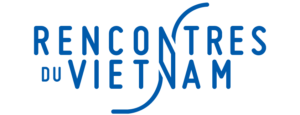 Văn phòng điều phối toàn quốc
37 Lê Ngô Cát, TP. Huế
ĐT: (054) 3931093 * DĐ: 0914 156 606Văn phòng điều phối toàn quốc
37 Lê Ngô Cát, TP. Huế
ĐT: (054) 3931093 * DĐ: 0914 156 606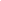 